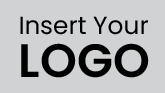 PHOTOGRAPHY INVOICEPHOTOGRAPHY INVOICEPHOTOGRAPHY INVOICECompany NameINVOICE DATE: DD/MM/YYYY123 Main StreetBANGALORE - 560102(91) ##########INVOICE NO:  ABC0001Email AddressCUSTOMER NAMEPARTY NAME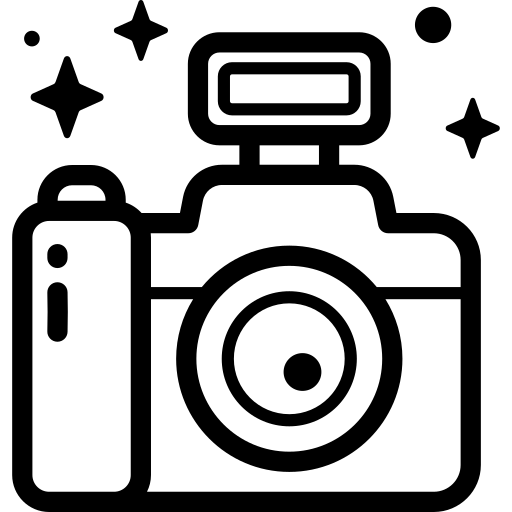 Company Name123 Main StreetBANGALORE - 560102(91) ##########Email AddressDESCRIPTIONQUANTITYPRICE/UNITAMOUNTITEM 011200₹ 200.00TOTAL1₹ 200.00TERMS AND CONDITION :SUB TOTAL ₹ 200.00Eg., Items are non returnableDISCOUNT₹ 50.00Eg., Items are non returnableTAX RATE ( % )0%Eg., Items are non returnableTAX AMOUNT₹ 0.00Eg., Items are non returnableTOTAL AMOUNT₹ 150.00COMPANY SIGNATURE WITH SEALTHANKS FOR MAKING BUSINESS WITH US !!! VISIT US AGAIN !!!THANKS FOR MAKING BUSINESS WITH US !!! VISIT US AGAIN !!!THANKS FOR MAKING BUSINESS WITH US !!! VISIT US AGAIN !!!THANKS FOR MAKING BUSINESS WITH US !!! VISIT US AGAIN !!!